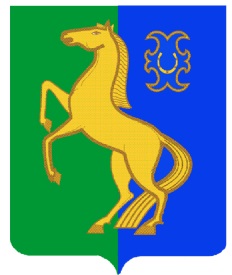 Об утверждении Плана мероприятий по подготовке и проведениюна территории  сельского поселения Среднекарамалинский сельсоветмуниципального района Ермекеевский район Республики БашкортостанГода народного искусства и нематериального культурного наследия народов России   В целях реализации Указа Президента Российской Федерации от 30.12.2021 №745 «О проведении в Российской Федерации Года культурного наследия народов России», в целях популяризации народного искусства, сохранения культурных традиций, памятников истории и культуры, этнокультурного многообразия, культурной самобытности всех народов и этнических общностей Российской Федерации Администрация сельского поселения Среднекарамалинский сельсовет муниципального района Ермекеевский район Республике Башкортостан    п о с т а н о в л я е т:  1. Утвердить прилагаемый состав и план мероприятий по подготовке и проведению на территории сельского поселения Среднекарамалинский сельсовет муниципального района Ермекеевский район Республике Башкортостан в 2022 году «Года народного искусства и нематериального культурного наследия народов России»  (приложения №1,2)  2. Обнародовать данное постановление на информационном стенде в здании администрации  сельского поселения Среднекарамалинский сельсовет по адресу: с. Средние Карамалы,  ул. Чапаева, 2 и разместить на официальном сайте Администрации сельского поселения Среднекарамалинский сельсовет муниципального района Ермекеевский район Республики Башкортостан https://skaram-sp.ru/.    3.Контроль за исполнением настоящего постановления оставляю за собой.Глава сельского поселения                                                       Р.Б. Галиуллин Приложение №1                                                                                                 к постановлению Администрациисельского поселенияСреднекарамалинский сельсовет муниципального района Ермекеевскийрайон Республике Башкортостанот 17.03.2022 г. №9 Состав общественной комиссии по подготовке и проведению на территории  сельского поселения Среднекарамалинский сельсовет муниципального района Ермекеевский район Республики Башкортостан в 2022 году Года народного искусства и нематериального культурного наследия народов России       - Глава сельского поселения Галиуллин Оамил байтимерович – председатель комиссии;       - Управляющий делами администрации  Пономарева Лариса Алексеевна – заместитель председателя комиссии;       - делопроизводитель администрации  СП Андреева Любовь Алексеевна –секретарь комиссии;       Члены комиссии:   -   библиотекарь с. Средние Карамалы,  – Ягодкина И.Н. (по согласованию);    -   библиотекарь с. Нижние Карамалы,  – Ялаева Р.Р. (по согласованию);   -    культорганизатор СК  с. Средние Карамалы  – Гаврилов А.И.. (по согласованию);   -    культорганизатор  СК с. Нижние Карамалы – Шайдуллина Р.Т.. (по согласованию);   -    Петров И.И. .– староста с. Средние Карамалы;   -    Мухаметшин А.Г. – староста с. Нижние Карамалы. Приложение №2                                                                                                 к постановлению администрациисельского поселения  Среднекарамалинский сельсовет муниципального района Ермекеевский район Республике Башкортостанот 17.03.2022 № 9План мероприятий  по подготовке и проведению в 2022 году Года народного искусства и нематериального культурного наследия народов России на территории сельского поселения  Среднекарамалинский сельсоветУправляющий делами                                                                           Л.А. ПономареваОб утверждении Плана мероприятий по подготовке и проведению  на территории  сельского поселения Среднекарамалинский сельсоветмуниципального района Ермекеевский район Республики Башкортостан Года модернизации профессионального образования, достойных условий труда и трудовых династий   В целях реализации Указа Главы Республики Башкортостан от 29.12.2021 №УГ-816 «Об объявлении в Республике Башкортостан 2022 года Годом модернизации профессионального образования, достойных условий труда и трудовых династий», в целях развития системы профессионального образования Республики Башкортостан, улучшения условий труда и поддержки трудовых династий  Администрация сельского поселения Среднекарамалинский сельсовет муниципального района Ермекеевский район Республики Башкортостан   п о с т а н о в л я е т:  1. Утвердить прилагаемый состав и план мероприятий по подготовке и проведению на территории сельского поселения Среднекарамалинский сельсовет муниципального района Ермекеевский район Республике Башкортостан в 2022 году «Года модернизации профессионального образования, достойных условий труда и трудовых династий»  (приложения №1,2)  2. Обнародовать данное постановление на информационном стенде в здании администрации  сельского поселения Среднекарамалинский сельсовет по адресу: с.Средние Карамалы,  ул. Чапаева, 2 и разместить на официальном сайте Администрации сельского поселения Среднекарамалинский сельсовет муниципального района Ермекеевский район Республики Башкортостан https://skaram-sp.ru/.    3.Контроль за исполнением настоящего постановления оставляю за собой.Глава сельского поселения                                                       Р.Б. Галиуллин Приложение №1                                                                                                 к постановлению Администрациисельского поселенияСреднекарамалинский сельсовет муниципального района Ермекеевскийрайон Республике Башкортостанот 17.03.2022 г. №10Состав общественной комиссии по подготовке и проведению на территории  сельского поселения Среднекарамалинский сельсовет муниципального района Ермекеевский район Республики Башкортостан в 2022 году Года модернизации профессионального образования, достойных условий труда и трудовых династий       - Глава сельского поселения Галиуллин Оамил байтимерович – председатель комиссии;       - Управляющий делами администрации  Пономарева Лариса Алексеевна – заместитель председателя комиссии;       - делопроизводитель администрации  СП Андреева Любовь Алексеевна –секретарь комиссии;       Члены комиссии:   -   библиотекарь с. Средние Карамалы,  – Ягодкина И.Н. (по согласованию);    -   библиотекарь с. Нижние Карамалы,  – Ялаева Р.Р. (по согласованию);   -    культорганизатор СК  с. Средние Карамалы  – Гаврилов А.И.. (по согласованию);   -    культорганизатор  СК с. Нижние Карамалы – Шайдуллина Р.Т.. (по согласованию);   -    Петров И.И. .– староста с. Средние Карамалы;   -    Мухаметшин А.Г. – староста с. Нижние Карамалы. Приложение №2                                                                                                 к постановлению администрациисельского поселения  Среднекарамалинский сельсовет муниципального района Ермекеевский район Республике Башкортостанот 17.03.2022 № 10План мероприятий  по подготовке и проведению в 2022 году Года модернизации профессионального образования, достойных условий труда и трудовых династий на территории сельского поселения  Среднекарамалинский сельсоветУправляющий делами                                                                         Л.А. Пономарева     Урта Карамалы ауыл советы         ауыл билəмəhе хакимиәте         муниципаль районының                 Йəрмəĸəй районы     Башkортостан Республиĸаhы   Администрация сельского поселения                                                                                       Среднекарамалинский сельсовет                   муниципального района                        Ермекеевский район                 Республики Башкортостан№п/пНаименование мероприятияСроки проведения мероприятияОтветственные за подготовку и проведение1Проведение заседания о выполнении Указа Главы РБ «Об объявлении в Республике Башкортостан 2022 года Годом народного искусства и нематериального культурного наследия народов России» на территории сельского поселенияфевральАдминистрация сельского поселения2«Әбиемнең серле сандыгы» фольклорный праздникфевральШайдуллина Р.Т. культорганизатор Нижнекарамалинского СК3«История народа в костюмах»-информационно-познавательный часапрель Культорганизаторы СК; библиотекари4«Народные игры и забавы»-тематическое развлекательное мероприятие июньКульторганизаторы СК; библиотекари 5«Традиции и праздники татарского народа»-информационный час.ИюльШайдуллина Р.Т. культорганизатор Нижнекарамалинского СК 6«Традиции и праздники чувашского народа»-информационный час.ИюльГаврилов А.И. культорганизатор СК; Ягодкина И.Н. библиотекарь7«Пусть поют самовары, пусть народ на это напевает»  информационно-развлекательное мероприятиесентябрьКульторганизаторы СК; библиотекари 8 обрядовый праздник  -  праздник  «Ильин день»августГаврилов А.И. культорганизатор СК; Ягодкина И.Н. библиотекарь9Фольклорно-обрядовый праздник по сбору и заготовке калины «Калина красная – царица осени»сентябрьКульторганизаторы; библиотекари 10«Национальная культура народов России»-концертная программаноябрь Глава СП;Культорганизаторы;Библиотекари 11Участие в районных мероприятияхВ течение годаГлава СП;Культорганизаторы;Библиотекари    Урта Карамалы ауыл советы         ауыл билəмəhе хакимиәте         муниципаль районының                 Йəрмəĸəй районы     Башkортостан РеспублиĸаhыАдминистрация сельского поселения                                                                                   Среднекарамалинский сельсовет            муниципального района                 Ермекеевский район           Республики Башкортостан№п/пНаименование мероприятияСроки проведения мероприятияОтветственные за подготовку и проведение1Проведение заседания о выполнении Указа Главы РБ «Об объявлении в Республике Башкортостан 2022 года Годом модернизации профессионального образования, достойных условий труда и трудовых династий» на территории сельского поселениямартАдминистрация сельского поселения2«Мир профессий»-круглый стол-встреча старшеклассников со студентами учебных заведенийапрельКульторганизаторы СК3«В мире профессий» информационный часиюльбиблиотекари4« Профессии разные, все нужные и важные»-фотоколлажавгуст  культорганизаторы5«В кругу коллег» - развлекательное мероприятие ко Дню учителя.октябрь библиотекари6«Хвала и честь вам, хлеборобы» -вечер-портрет, посвященный семье Фатхуллиныхоктябрь Глава СП,Кульорганизаторы, библиотекари7Участие в районных мероприятияхВ течение годаГлава СП;Культорганизаторы;Библиотекари